Hire Request Form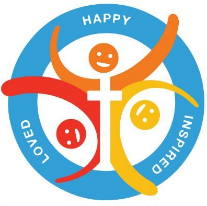 Before filling out a request form, please familiarise yourself with our terms and conditions for the hire of our premises and our rates of hire, which you can find in sections 2 and 5 of this policy. If you have any questions, please contact Kelly Jackson, our School Business Manager, using admin@stjudeslambeth.org or call the school office on 020 7274 2883.By signing below, I agree to the terms and conditions set out in the school’s premises hire policy.Name ___________________________________________________ Date _______________Signature ______________________________________________________________________________ Please return this form via email to admin@stjudeslambeth.org. We will be in touch to inform you if your application is successful, and if so details of the full cost and documents that will need to be shared.Name of applicant/organisation and company number (where applicable) Applicant contact detailsAddress:Phone no:Email address:Preferred method of contactPurpose/activity of organisationPart of the premises requesting to be hiredDate and time of first hireIs this a recurring request, or one off? If recurring, indicate the frequency and number of occurrences (e.g. weekly, 10 weeks)Number of expected participants in the activityPlease note: these numbers must adhere to latest government guidance on social distancing  Additional equipment you will require from the school (please note we may not always be able to provide this but will inform you where this is/is not possible)Additional equipment you will be providing yourself